Фестиваль эффективных педагогических практикв МБОУ «Нердвинская СОШ»01 декабря 2023 г. в МБОУ «Нердвинская средняя общеобразовательная школа» прошел очередной этап муниципального Фестиваля эффективных педагогических практик по теме: «Использование эффективных технологий формирования и развития функциональной грамотности обучающихся».Целью данного мероприятия было: повышение профессиональной компетентности педагогов в использовании эффективных технологий формирования и развития функциональной грамотности обучающихся.Программа Фестиваля состояла из открытых уроков по окружающему миру, алгебре, физической культуре; мастер-классов для учителей начальных классов, учителей физики и химии, для педагогов, применяющих интерактивные задания, педагогов, работающих с детьми ОВЗ; разноплановых внеурочных занятий: «По страницам истории Земли Пермской», «Школа финансовых решений», «Развитие координации движений», «Кот-гусляр», занятие хорового кружка «Золотые бусинки». На «Хобби-квартале» дети поделились с гостями секретами своих увлечений в живописи, музыке, конструировании и моделировании, и другом. Много талантливых ребятишек обучается в Нердвинской школе!Также гостей из дошкольных образовательных организаций округа принимал Нердвинский детский сад. Целью встречи дошкольников стала актуализация  и распространение положительного педагогического опыта воспитания и обучения детей дошкольного возраста  посредством использования современного оборудования и технологий в образовательном процессе ДОУ. Были показаны СИС «По страницам букваря» с детьми подготовительной группы, занятие в лаборатории «Наураша в стране Наурандии» с детьми подготовительной группы, наставническая практика «Зимние забавы» с детьми средней группы и 2 класса, занятие с детьми с ОВЗ «Путешествие по сказочной комнате». Были проведены «Интерактивные практики»: «Использование интерактивного пола в физическом развитии детей дошкольного возраста», «Использование ИКТ технологий в современном образовательном процессе», «Секрет счастья». На подведении итогов после мероприятий в школе и детском саду педагоги отметили, что встреча прошла в душевной обстановке и много полезного для работы почерпнули все участники.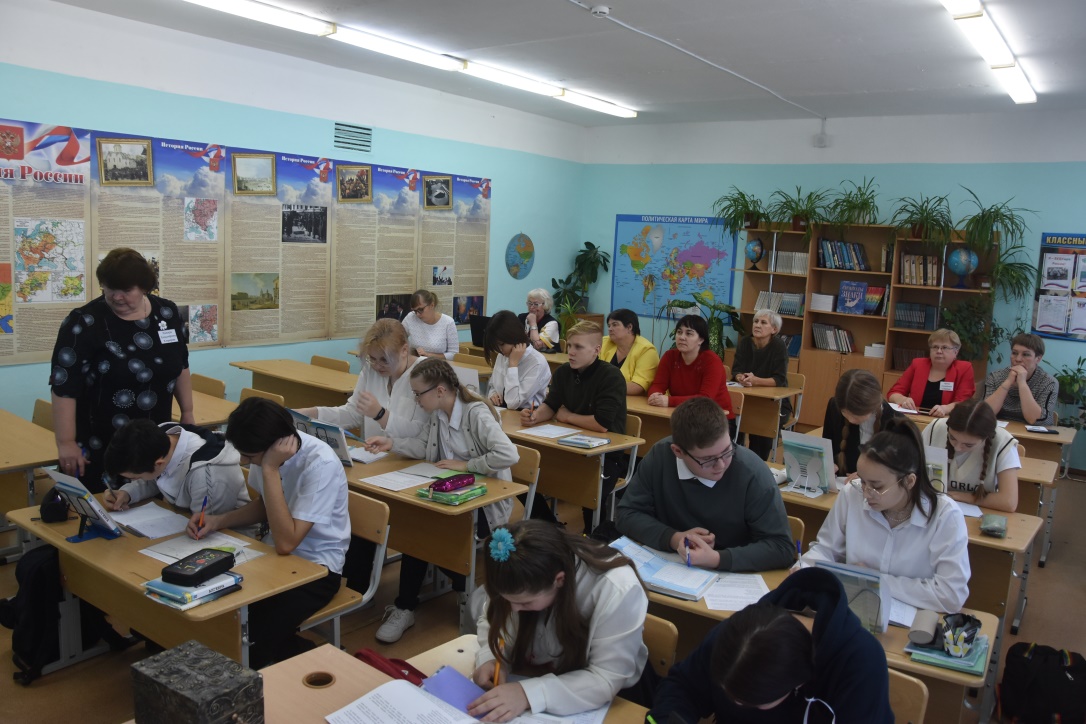 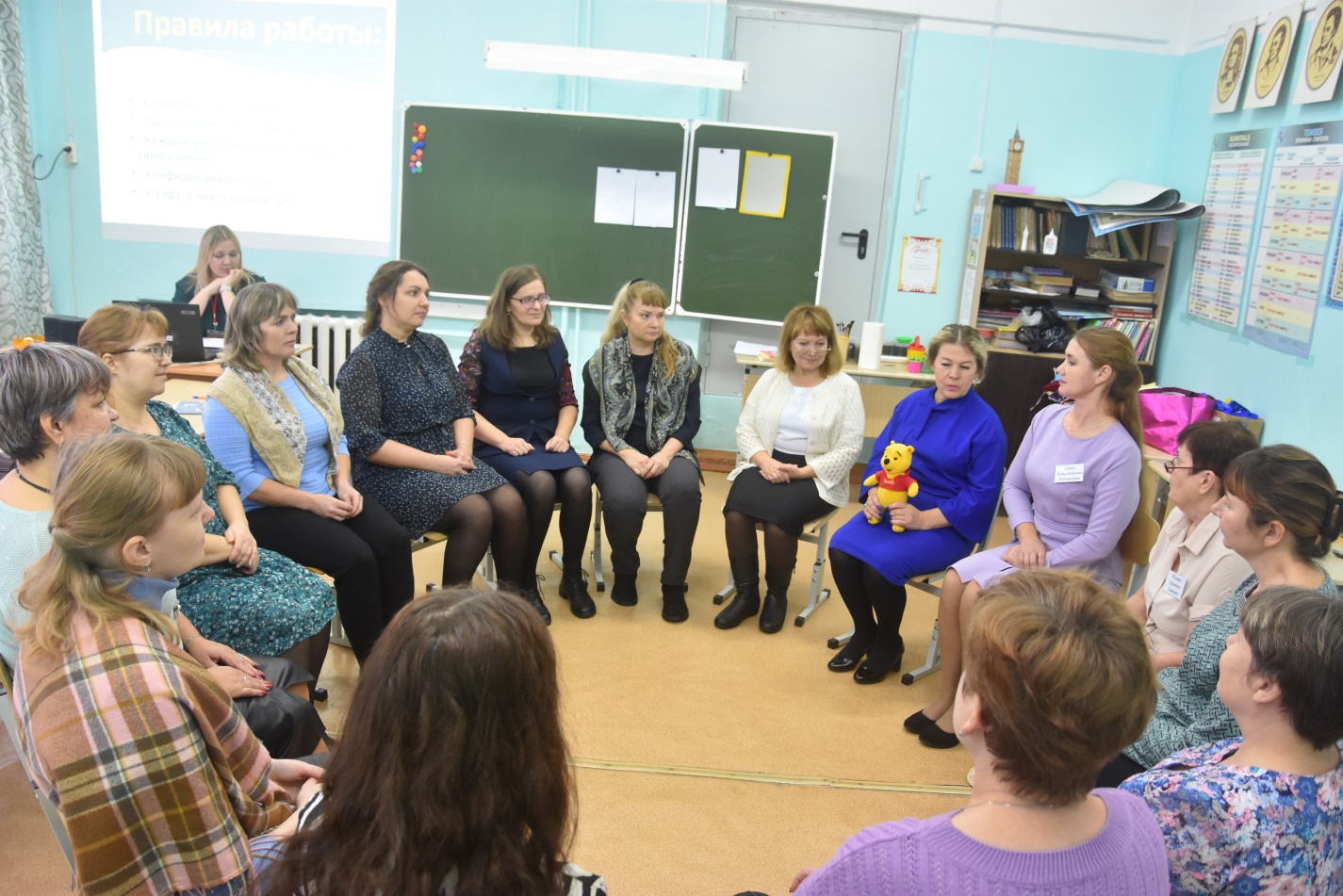 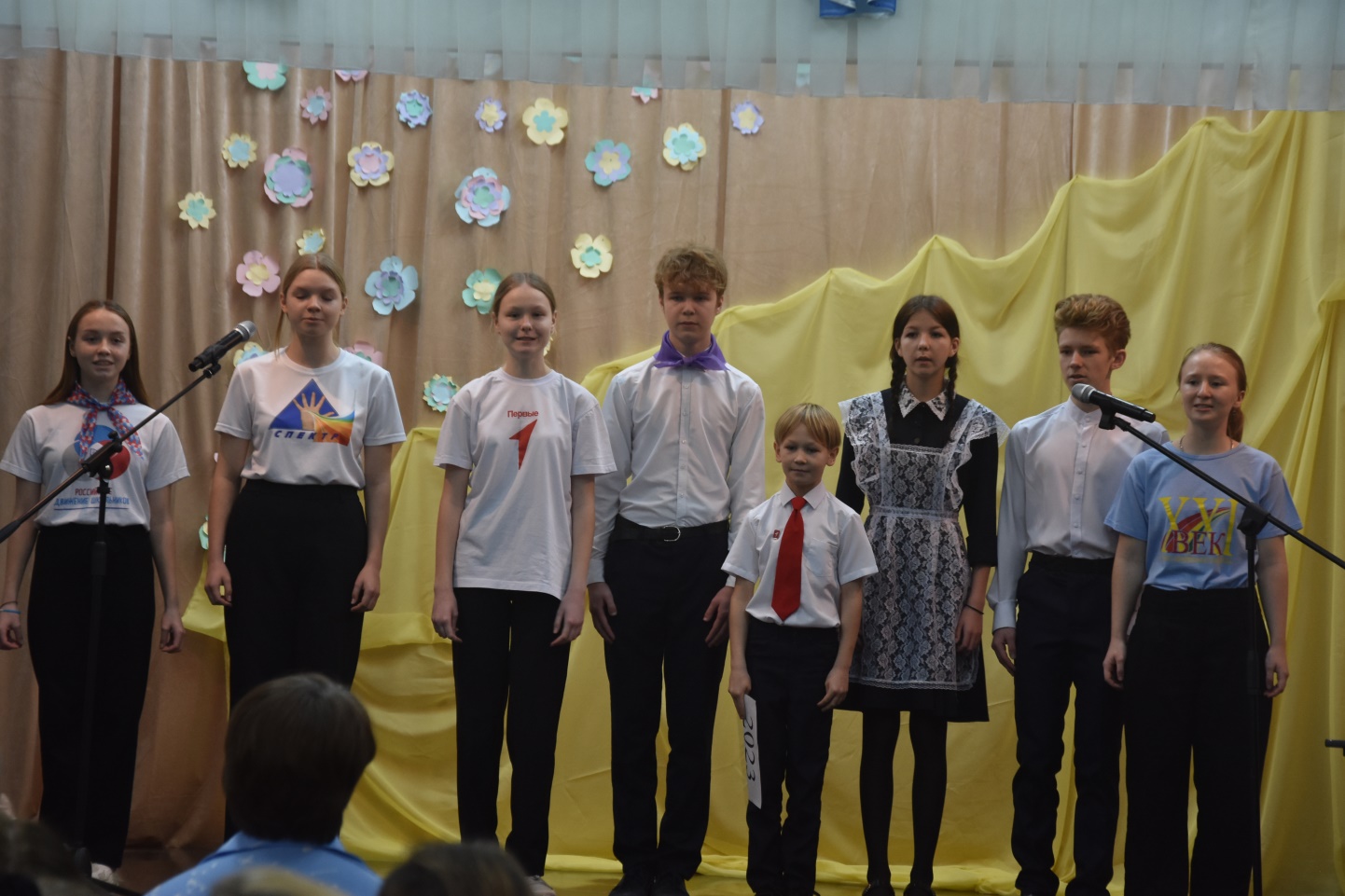 